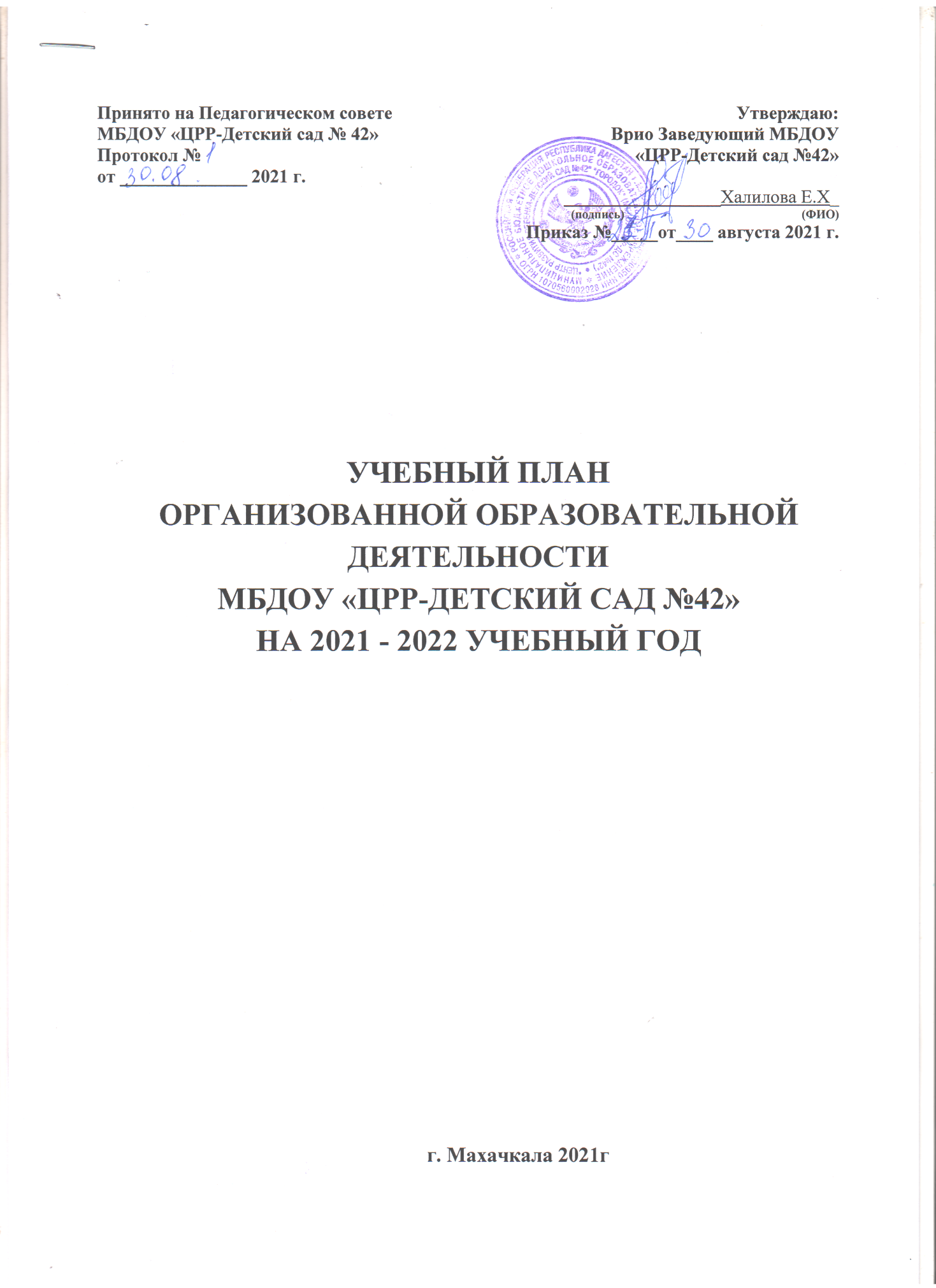 Учебный план муниципального бюджетного дошкольного образовательного учреждения «Центра Развития Ребенка-Детский сад №42» (Далее – МБДОУ «ЦРР-Детский сад №42») является нормативным документом, регламентирующим организацию образовательного процесса в дошкольном образовательном учреждении с учетом его учебно-методического, кадрового и материально-технического оснащения.	 Учреждение осуществляет образовательную деятельность на основании лицензии серия 05Л01 № 0002910, выданной 04.04.2016 г Нормативно-правовое обеспечение:-  Конституция  РФ (СК) Раздел 4. Глава 11. Права несовершеннолетних детей.- Федеральный закон «Об образовании в РФ» (Принят 29 декабря 2012 г. № 273-ФЗ)(ред.от 08.12.2020 с изменением и дополнением, вступил в силу 01.01.2021);- Федеральный закон от 31.07.2020 г. №304-ФЗ « О внесении изменений в Федеральный закон «Об образовании в РФ» по вопросам воспитания обучающихся».- Федеральный государственный образовательный стандарт дошкольного образования (утв. Приказом Министерства Образования и науки РФ от 17 октября 2013 г. №1155).- Приказ Министерства просвещения Российской Федерации от 31.07.2020 № 373 "Об утверждении Порядка организации и осуществления образовательной деятельности по основным общеобразовательным программам - образовательным программам дошкольного образования"(Зарегистрирован 31.08.2020 № 59599)- Приказ Министерства просвещения РФ от 15.05.2020г №236 «Об утверждении Порядка приема  на обучении по образовательным программам дошкольного образования»-Приказ Министерства Просвещения РФ от 08.09.2020г. №471 « О внесении изменений в Порядок приема на обучение по образовательным программам дошкольного образования», утвержденный Приказом Министерства Просвещения РФ от 15.05.2020г. №236- Постановление Главного государственного санитарного врача РФ от 28.09.2020 N 28 "Об утверждении санитарных правил СП 2.4.3648-20 "Санитарно-эпидемиологические требования к организациям воспитания и обучения, отдыха и оздоровления детей и молодежи" (вместе с "СП 2.4.3648-20. Санитарные правила...") (Зарегистрировано в Минюсте России 18.12.2020 N 61573)-Постановление  от 30.06.2020 г. №16 « Об утверждении  СП 3.1/2.4. 3598-20 и « Санитарноэпидемиологические требования к устройству,содержанию и организации работы образовательных организаций и других объектов социальной инфраструктуры для детей и молодежи в условиях распространении коронавирусной инфекции ( СOVID-19)» с изменениями на 02.12.2020 года. - Постановление от 28.09.2020г №28 « Об утверждении Санитарных правил 2.4.3648-20 –« Санитарно-эпидемиологические требования к организациям воспитания и обучения, отдыха и оздоровления детей и молодежи. - Письмо Минобразования России от 18.06.2003г № 28-02-484/16 « Требования к содержанию и оформлению образовательных программ дополнительного образования детей»-Устав учреждения МБДОУ «ЦРР-ДС № 42».– Основная образовательная программа дошкольного образования МБДОУ «ЦРР-Детский сад №42». Педагогический коллектив МБДОУ «ЦРР-Детский Сад №42» реализует основную образовательную программу дошкольного образования (Далее - ООП ДО), разработанную на основе федерального государственного образовательного стандарта дошкольного образования, с учётом основной образовательной программы дошкольного образования «От рождения до школы», под редакцией Н.Е. Вераксы, Т.С. Комаровой, М.А. Васильевой. – 4 –е изд., перераб. М.: МОЗАИКА-СИНТЕЗ, 2017 г. – 352 с. и Региональной образовательной программы дошкольного образования Республики Дагестан / Авторы: М.И. Шурпаева,  М.М. Байрамбеков, У.А. Исмаилова, А.В. Гришина и др.; под редакцией Г.И.Магомедова. – Махачкала: ООО Издательство «НИИ педагогики», 2015 г. МБДОУ «ЦРР-Детский сад №42» работает в режиме пятидневной рабочей недели.В МБДОУ «ЦРР-Детский сад №42» функционируют 10 групп. Из них группы:общеобразовательной направленности – 10, компенсирующей направленности –    ________,комбинированной направленности –     _______,оздоровительной направленности – ___________.Основные задачи учебного плана:1.Регламентация образовательно-воспитательной работы.2.Реализация ФГОС ДО к содержанию и организации образовательного процесса в МБДОУ «ЦРР-Детский сад №42»; 3.Обеспечение единства всех компонентов (федерального и регионального).Учебный план обеспечивает комплексное развитие детей в пяти образовательных областях:1.«Социально-коммуникативное развитие»;2.«Познавательное развитие»;3.«Речевое развитие»;4.«Художественно-эстетическое развитие»;5.«Физическое развитие».Каждая образовательная область включает в себя следующие структурные единицы:1.Образовательная область «Социально-коммуникативное развитие»: – нравственное воспитание, формирование личности ребенка, развитие общения; – развитие игровой деятельности (сюжетно-ролевые игры); – ребенок в семье и обществе; –формирование позитивных установок к труду и творчеству; – формирование основ безопасности. Задачи регионального содержания дошкольного образования по социально-коммуникативному развитию реализуется через приобщение детей к традициям и обычаям своего народа, воспитанию этнокультурного поведения и направлены на формирование уважительного отношения и чувства принадлежности к своей семье, усвоение норм и ценностей, принятых в обществе, включая моральные и нравственные ценности.2.Образовательная область «Познавательное развитие»: – формирование элементарных математических представлений; – развитие познавательно-исследовательской деятельности; – ознакомление с предметным окружением; – ознакомление с миром природы;– ознакомление с социальным миром.Задачи регионального содержания дошкольного образования по познавательному развитию ориентированы на решение комплекса задач, направленных на развитие познавательного интереса дошкольников о родном крае, на формирование положительного отношения к малой родине, и как следствие, на воспитание чувства патриотизма, любви и привязанности к малой родине, чувства гордости за нее и бережного отношения к ней.  3.Образовательная область «Речевое развитие»: – развитие речи; – приобщение к художественной литературе.Задачи регионального содержания дошкольного образования по речевому развитию реализуется через ознакомление с народным фольклором, писателями и поэтами Республики Дагестан, художественными произведениями о городах, поселках, селах (аулах), природе родного края.4.Образовательная область «Художественно-эстетическое развитие»: – приобщение к искусству;–  изобразительная деятельность; –  конструктивно-модельная деятельность; – музыкальная деятельность;– развитие игровой деятельности (театрализованные игры).Задачи регионального содержания дошкольного образования по художественно-эстетическому развитию направлены на формирование у детей эстетического восприятия, эмоциональной отзывчивости к красоте родной природы, произведениям изобразительного и декоративно-прикладного искусства народов Дагестана и творческого развития личности в процессе изобразительной и самостоятельной художественной деятельности. Ознакомление с народными музыкальными инструментами, с музыкальными произведениями дагестанских композиторов и народными танцами.5.Образовательная область «Физическое развитие»:– формирование начальных представлений о здоровом образе жизни;– физическая культура.Задачи регионального содержания дошкольного образования по физическому развитию направлены на физическое развитие детей дошкольного возраста с учетом климатических условий и этнокультурных традиций физического воспитания детей и реализуется через формирование начальных представлений о некоторых видах спорта в Республике Дагестан и спортивных традициях. Развитие интереса к участию в подвижных играх народов Дагестана.При разработке учебного плана учитывались следующие принципы:– принцип развивающего образования, целью которого является развитие ребенка;– принцип научной обоснованности и практической применимости;– принцип соответствия критериям полноты, необходимости и достаточности;– принцип обеспечения единства воспитательных, развивающих и обучающих целей и задач;– принцип интеграции образовательных областей в соответствии с возрастными возможностями и особенностями воспитанников;– комплексно-тематический принцип построения образовательного процесса;– решение программных образовательных задач в совместной деятельности взрослого и ребенка, самостоятельной деятельности детей не только в рамках непосредственно образовательной деятельности, но и при проведении режимных моментов в соответствии со спецификой дошкольного образования;– сотрудничества организации с семьей;– возрастной адекватности дошкольного образования (соответствие условий, требований, методов возрасту и особенностям развития);– приобщение детей к социокультурным нормам, традициям семьи, общества и государства;– учет этнокультурной ситуации развития детей.  	В структуре учебного плана выделяются инвариантная (обязательная) и вариативная (модульная) часть. В учебном плане устанавливается соотношение между обязательной частью и частью, формируемой участниками образовательных отношений:– обязательная часть – не менее 60% от общего нормативного времени, отводимого на освоение ООП ДО. Обязательная часть ООП ДО предполагает комплексность подхода, обеспечивая развитие детей во всех пяти взаимодополняющих образовательных областях. Инвариантная часть обеспечивает выполнение обязательной части ООП ДО и реализуется через обязательные занятия.– часть, формируемая участниками образовательных отношений – не более 40% от общего нормативного времени, отводимого на освоение ООП ДО и реализуется через занятия по выбору (дополнительное образование).Вариативная часть формируется МБДОУ «ЦРР-Детский сад №42» с наличием приоритетных направлений его деятельности.Дополнительная образовательная деятельность (кружковая работа реализуется в рамках совместной деятельности воспитателя и детей) ведется в соответствии с программами дополнительного образования.«Волшебный квадратик», «Умка», «Волшебная кисточка», «Бумажные фантазии», «Волшебная бумага», «Кляксочка», «Веселые краски», «Цветная фантазия», «Очумелые ручки».В части, формируемой участниками образовательных отношений, представлены выбранные самостоятельно участниками образовательных отношений парциальные программы, направленные на развитие детей в одной или нескольких образовательных областях, видах деятельности и/или культурных практиках, методики, формах организации образовательной работы:– Образовательная программа по физическому развитию «Орлята» / авторы - сост.: У.А. Исмаилова, Д.И. Гасанова,2016 г.– Образовательная программа по речевому развитию «Мы учимся говорить по- русски» / авт. сост. М.И. Шурпаева, 2016 г.– Образовательная программа по социально-коммуникативному развитию «Я   и ты» / авт.-сост. Л.Ф. Гусарова, 2016 г.– Образовательная программа по социально-коммуникативному развитию «Салам алейкум» / авт.-сост. С.К. Амирова, У.А. Исмаилова.– Образовательная программа по художественно-эстетическому развитию «От истоков прекрасного к творчеству» / авт. сост. М.М. Байрамбеков, 2016 г.– Образовательная программа по познавательному развитию «Познаем наш край родной» /авт. сост. А.В. Гришина, 2016 г.– Образовательная программа по познавательному развитию «Мир вокруг»/ авт. сост. У.А. Исмаилова, 2016 г.Учебная нагрузка определена с учётом необходимого требования – соблюдения минимального объема времени на изучение каждой образовательной области. Конкретное содержание указанных образовательных областей разработаны в соответствии с возрастными и индивидуальными особенностями детей, определенными целями и задачами   ООП ДО и реализуется в различных видах деятельности (общение, игре, познавательно – исследовательской деятельности и др.).Продолжительность организованной образовательной деятельности:для детей от 2 до 3 лет – не более 10 мин,для детей от 3 до 4 лет – не более 15 мин,для детей от 4 до 5 лет - не более 20 мин,для детей от 5 до 6 лет - не более 25 мин,для детей от 6 до 7 лет - не более 30 мин.В Учреждении максимально допустимый объем образовательной нагрузки в первой половине дня в младшей и средней группах не превышает 30 и 40 минут соответственно, а в старшей и подготовительной к школе групп – 45 минут и 1,5 часа соответственно. В середине времени, отведенного на организованную образовательную деятельность, проводится физкультурные минутки. Перерывы между периодами организованной образовательной деятельности – не менее 10 минут.Образовательная деятельность с детьми старшего дошкольного возраста может осуществляться во второй половине дня после дневного сна. Её продолжительность составляет не более 25 – 30 минут в день. В середине организованной образовательной деятельности статического характера проводятся физкультурные минутки. Организованная образовательная деятельность, требующая повышенной познавательной активности и умственного напряжения детей, проводится в первую половину дня. Для профилактики утомляемости детей она чередуется с организованной образовательной деятельностью, направленной на физическое и художественно – эстетическое развитие детей.Нерегламентированная совместная и самостоятельная деятельность осуществляется в рамках Федерального государственного образовательного стандарта и включает работу по развитию навыков личной гигиены и самообслуживания, воспитание навыков культуры поведения и общения, стимулирование художественно-творческой активности в различных видах деятельности с учетом самостоятельного выбора, развитие двигательных навыков.Организованная образовательная деятельность по физическому развитию для детей в возрасте от 2 до 7 лет организуются 3 раза в неделю. Один раз в неделю для детей 2 – 7 лет круглогодично организуется организованная образовательная деятельность по физическому развитию детей на открытом воздухе.Часть, формируемая участниками образовательного процессаВ целях исключения превышения предельно допустимой нормы нагрузки на ребёнка за счёт части, формируемой участниками образовательного процесса, введены следующие правила:– продолжительность дополнительных занятий соответствует продолжительности в соответствии с возрастными нормами.Максимальный допустимый объем недельной образовательной нагрузки соответствует санитарно-эпидемиологическим требованиям к устройству, содержанию и организации режима работы дошкольных образовательных учреждений (СанПиН 2.4. 3648-20) и составляет: – вторая группа раннего возраста (от 2 до 3 лет) – 1 час 40 минут; –  младшая группа (от 3 до 4 лет) – 2 часа 30 минут; –  средняя группа (от 4 до 5 лет) -  3 часа 20 минут;  –  старшая группа (от 5 до 6 лет) -  5 часов; –  подготовительная к школе группа (от 6 до 7 лет) – 8 часов 30 мин. Расписание организованной образовательной деятельности соответствует учебному плану.Реализация учебного плана обеспечена необходимыми кадрами специалистов соответствующей квалификации, рабочими программами, методическими рекомендациями, дидактическими материалами, диагностическими материалами. Данный учебный план гарантирует готовность детей к школьному обучению.Учебный план организованной образовательной деятельности по программе «От рождения до школы»ГруппыВозрастКоличество групп Вторая группа раннего возрастас 2 до 3 лет1Младшая группас 3 до 4 лет2Средняя группас 4 до 5 лет2Старшая группас 5 до 6 лет3Подготовительная к школе группас 6 до 7 лет2Образовательная    областьОбразовательная    областьОрганизованная образовательная деятельностьОрганизованная образовательная деятельностьОрганизованная образовательная деятельностьОрганизованная образовательная деятельностьОрганизованная образовательная деятельностьОрганизованная образовательная деятельностьОрганизованная образовательная деятельностьОрганизованная образовательная деятельностьОрганизованная образовательная деятельностьОрганизованная образовательная деятельностьОрганизованная образовательная деятельностьОрганизованная образовательная деятельностьОрганизованная образовательная деятельностьОбразовательная    областьОбразовательная    областьПериодичностьПериодичностьПериодичностьПериодичностьПериодичностьПериодичностьПериодичностьПериодичностьПериодичностьПериодичностьПериодичностьПериодичностьПериодичностьОбразовательная    областьОбразовательная    областьВторая группа раннего возраста(от 2 до 3 лет)Вторая группа раннего возраста(от 2 до 3 лет)Вторая группа раннего возраста(от 2 до 3 лет)Вторая группа раннего возраста(от 2 до 3 лет)Вторая группа раннего возраста(от 2 до 3 лет)Младшая группа(от 3 до 4 лет)Средняя группа(от 4 до 5 лет)Средняя группа(от 4 до 5 лет)Старшая группа(от 5 до 6 лет)Подготовительная к школе группа (от 6 до 7 лет)Подготовительная к школе группа (от 6 до 7 лет)Интеграция образовательных областейИнтеграция образовательных областей                                                                                       Физическое развитие                                                                                       Физическое развитие                                                                                       Физическое развитие                                                                                       Физическое развитие                                                                                       Физическое развитие                                                                                       Физическое развитие                                                                                       Физическое развитие                                                                                       Физическое развитие                                                                                       Физическое развитие                                                                                       Физическое развитие                                                                                       Физическое развитие                                                                                       Физическое развитие                                                                                       Физическое развитие                                                                                       Физическое развитие                                                                                       Физическое развитиеФизическое развитиеФизическое развитие3 раза в неделю3 раза в неделю3 раза в неделю3 раза в неделю3 раза в неделю3 раза в неделю3 раза в неделю3 раза в неделю3 раза в неделю3 раза в неделю3 раза в неделю-социально – коммуникативное;-познавательное;-речевое;-художественно- эстетическое-социально – коммуникативное;-познавательное;-речевое;-художественно- эстетическоеДлительностьДлительность10 мин.10 мин.10 мин.10 мин.15 мин15 мин20 мин20 мин25 мин30 мин30 минПознавательное развитиеПознавательное развитиеПознавательное развитиеПознавательное развитиеПознавательное развитиеПознавательное развитиеПознавательное развитиеПознавательное развитиеПознавательное развитиеПознавательное развитиеПознавательное развитиеПознавательное развитиеПознавательное развитиеПознавательное развитиеПознавательное развитиеФормирование элементарных математических представленийОбразовательная деятельность, осуществляемая в процессе организации различных видов деятельности (игровой, коммуникативной, трудовой, познавательно- исследовательской, продуктивной, музыкально-художественной).Во 2 группе раннего возраста проводится по усмотрению образовательной организации во II половине дня.Образовательная деятельность, осуществляемая в процессе организации различных видов деятельности (игровой, коммуникативной, трудовой, познавательно- исследовательской, продуктивной, музыкально-художественной).Во 2 группе раннего возраста проводится по усмотрению образовательной организации во II половине дня.Образовательная деятельность, осуществляемая в процессе организации различных видов деятельности (игровой, коммуникативной, трудовой, познавательно- исследовательской, продуктивной, музыкально-художественной).Во 2 группе раннего возраста проводится по усмотрению образовательной организации во II половине дня.Образовательная деятельность, осуществляемая в процессе организации различных видов деятельности (игровой, коммуникативной, трудовой, познавательно- исследовательской, продуктивной, музыкально-художественной).Во 2 группе раннего возраста проводится по усмотрению образовательной организации во II половине дня.Образовательная деятельность, осуществляемая в процессе организации различных видов деятельности (игровой, коммуникативной, трудовой, познавательно- исследовательской, продуктивной, музыкально-художественной).Во 2 группе раннего возраста проводится по усмотрению образовательной организации во II половине дня.Образовательная деятельность, осуществляемая в процессе организации различных видов деятельности (игровой, коммуникативной, трудовой, познавательно- исследовательской, продуктивной, музыкально-художественной).Во 2 группе раннего возраста проводится по усмотрению образовательной организации во II половине дня.Образовательная деятельность, осуществляемая в процессе организации различных видов деятельности (игровой, коммуникативной, трудовой, познавательно- исследовательской, продуктивной, музыкально-художественной).Во 2 группе раннего возраста проводится по усмотрению образовательной организации во II половине дня.Образовательная деятельность, осуществляемая в процессе организации различных видов деятельности (игровой, коммуникативной, трудовой, познавательно- исследовательской, продуктивной, музыкально-художественной).Во 2 группе раннего возраста проводится по усмотрению образовательной организации во II половине дня.Образовательная деятельность, осуществляемая в процессе организации различных видов деятельности (игровой, коммуникативной, трудовой, познавательно- исследовательской, продуктивной, музыкально-художественной).Во 2 группе раннего возраста проводится по усмотрению образовательной организации во II половине дня.Образовательная деятельность, осуществляемая в процессе организации различных видов деятельности (игровой, коммуникативной, трудовой, познавательно- исследовательской, продуктивной, музыкально-художественной).Во 2 группе раннего возраста проводится по усмотрению образовательной организации во II половине дня.Образовательная деятельность, осуществляемая в процессе организации различных видов деятельности (игровой, коммуникативной, трудовой, познавательно- исследовательской, продуктивной, музыкально-художественной).Во 2 группе раннего возраста проводится по усмотрению образовательной организации во II половине дня.Образовательная деятельность, осуществляемая в процессе организации различных видов деятельности (игровой, коммуникативной, трудовой, познавательно- исследовательской, продуктивной, музыкально-художественной).Во 2 группе раннего возраста проводится по усмотрению образовательной организации во II половине дня.Образовательная деятельность, осуществляемая в процессе организации различных видов деятельности (игровой, коммуникативной, трудовой, познавательно- исследовательской, продуктивной, музыкально-художественной).Во 2 группе раннего возраста проводится по усмотрению образовательной организации во II половине дня.-социально – коммуникативное;-речевое;-художественно - эстетическое;-физическое Длительность10 мин10 мин10 мин10 мин10 мин15 мин15 мин20 мин20 мин25 мин25 мин30 мин30 минКоличество1 раз в неделю1 раз в неделю1 раз в неделю1 раз в неделю1 раз в неделю1 раз в неделю2 раза в неделю2 раза в неделюОзнакомление с окружающимОбразовательная деятельность, осуществляемая в процессе организации различных видов деятельности (игровой, коммуникативной, трудовой, познавательно- исследовательской, продуктивной, музыкально-художественной).Образовательная деятельность, осуществляемая в процессе организации различных видов деятельности (игровой, коммуникативной, трудовой, познавательно- исследовательской, продуктивной, музыкально-художественной).Образовательная деятельность, осуществляемая в процессе организации различных видов деятельности (игровой, коммуникативной, трудовой, познавательно- исследовательской, продуктивной, музыкально-художественной).Образовательная деятельность, осуществляемая в процессе организации различных видов деятельности (игровой, коммуникативной, трудовой, познавательно- исследовательской, продуктивной, музыкально-художественной).Образовательная деятельность, осуществляемая в процессе организации различных видов деятельности (игровой, коммуникативной, трудовой, познавательно- исследовательской, продуктивной, музыкально-художественной).Образовательная деятельность, осуществляемая в процессе организации различных видов деятельности (игровой, коммуникативной, трудовой, познавательно- исследовательской, продуктивной, музыкально-художественной).Образовательная деятельность, осуществляемая в процессе организации различных видов деятельности (игровой, коммуникативной, трудовой, познавательно- исследовательской, продуктивной, музыкально-художественной).Образовательная деятельность, осуществляемая в процессе организации различных видов деятельности (игровой, коммуникативной, трудовой, познавательно- исследовательской, продуктивной, музыкально-художественной).Образовательная деятельность, осуществляемая в процессе организации различных видов деятельности (игровой, коммуникативной, трудовой, познавательно- исследовательской, продуктивной, музыкально-художественной).Образовательная деятельность, осуществляемая в процессе организации различных видов деятельности (игровой, коммуникативной, трудовой, познавательно- исследовательской, продуктивной, музыкально-художественной).Образовательная деятельность, осуществляемая в процессе организации различных видов деятельности (игровой, коммуникативной, трудовой, познавательно- исследовательской, продуктивной, музыкально-художественной).Образовательная деятельность, осуществляемая в процессе организации различных видов деятельности (игровой, коммуникативной, трудовой, познавательно- исследовательской, продуктивной, музыкально-художественной).Образовательная деятельность, осуществляемая в процессе организации различных видов деятельности (игровой, коммуникативной, трудовой, познавательно- исследовательской, продуктивной, музыкально-художественной).-социально – коммуникативное;-речевое;-художественно- эстетическое; -физическоеДлительность10 мин10 мин15 мин15 мин15 мин15 мин15 мин20 мин20 мин25 мин25 мин30 мин30 минКоличество1 раз в неделю 1 раз в неделю 1 раз в неделю1 раз в неделю1 раз в неделю1 раз в неделю1 раз в неделю1 раз в неделю1 раз в неделю1 раз в неделю1 раз в неделю1 раз в неделю1 раз в неделюРечевое развитиеРечевое развитиеРечевое развитиеРечевое развитиеРечевое развитиеРечевое развитиеРечевое развитиеРечевое развитиеРечевое развитиеРечевое развитиеРечевое развитиеРечевое развитиеРечевое развитиеРечевое развитиеРазвитие речи Образовательная деятельность, осуществляемая в процессе организации различных видов деятельности (игровой, коммуникативной, познавательно- исследовательской, продуктивной, музыкально-художественной).-Образовательная деятельность, осуществляемая в процессе организации различных видов деятельности (игровой, коммуникативной, познавательно- исследовательской, продуктивной, музыкально-художественной).-Образовательная деятельность, осуществляемая в процессе организации различных видов деятельности (игровой, коммуникативной, познавательно- исследовательской, продуктивной, музыкально-художественной).-Образовательная деятельность, осуществляемая в процессе организации различных видов деятельности (игровой, коммуникативной, познавательно- исследовательской, продуктивной, музыкально-художественной).-Образовательная деятельность, осуществляемая в процессе организации различных видов деятельности (игровой, коммуникативной, познавательно- исследовательской, продуктивной, музыкально-художественной).-Образовательная деятельность, осуществляемая в процессе организации различных видов деятельности (игровой, коммуникативной, познавательно- исследовательской, продуктивной, музыкально-художественной).-Образовательная деятельность, осуществляемая в процессе организации различных видов деятельности (игровой, коммуникативной, познавательно- исследовательской, продуктивной, музыкально-художественной).-Образовательная деятельность, осуществляемая в процессе организации различных видов деятельности (игровой, коммуникативной, познавательно- исследовательской, продуктивной, музыкально-художественной).-Образовательная деятельность, осуществляемая в процессе организации различных видов деятельности (игровой, коммуникативной, познавательно- исследовательской, продуктивной, музыкально-художественной).-Образовательная деятельность, осуществляемая в процессе организации различных видов деятельности (игровой, коммуникативной, познавательно- исследовательской, продуктивной, музыкально-художественной).-Образовательная деятельность, осуществляемая в процессе организации различных видов деятельности (игровой, коммуникативной, познавательно- исследовательской, продуктивной, музыкально-художественной).-Образовательная деятельность, осуществляемая в процессе организации различных видов деятельности (игровой, коммуникативной, познавательно- исследовательской, продуктивной, музыкально-художественной).-Образовательная деятельность, осуществляемая в процессе организации различных видов деятельности (игровой, коммуникативной, познавательно- исследовательской, продуктивной, музыкально-художественной).--социально – коммуникативное;-познавательное-художественно- эстетическое;-физическоеДлительность10 мин 10 мин 10 мин 15 мин15 мин15 мин15 мин20 мин.20 мин.25 мин25 мин30 мин30 минКоличество2 раза в неделю 2 раза в неделю 2 раза в неделю 1 раз в неделю1 раз в неделю1 раз в неделю1 раз в неделю1 раз в неделю1 раз в неделю2 раза в неделю2 раза в неделю2 раза в неделю2 раза в неделюХудожественно-эстетическое развитиеХудожественно-эстетическое развитиеХудожественно-эстетическое развитиеХудожественно-эстетическое развитиеХудожественно-эстетическое развитиеХудожественно-эстетическое развитиеХудожественно-эстетическое развитиеХудожественно-эстетическое развитиеХудожественно-эстетическое развитиеХудожественно-эстетическое развитиеХудожественно-эстетическое развитиеХудожественно-эстетическое развитиеХудожественно-эстетическое развитиеХудожественно-эстетическое развитие РисованиеЛепкаАппликацияОбразовательная деятельность, осуществляемая в процессе организации различных видов деятельности (игровой, коммуникативной, трудовой, познавательно- исследовательской, продуктивной, музыкально-художественной) и самостоятельной деятельности детей.-Образовательная деятельность, осуществляемая в процессе организации различных видов деятельности (игровой, коммуникативной, трудовой, познавательно- исследовательской, продуктивной, музыкально-художественной) и самостоятельной деятельности детей.-Образовательная деятельность, осуществляемая в процессе организации различных видов деятельности (игровой, коммуникативной, трудовой, познавательно- исследовательской, продуктивной, музыкально-художественной) и самостоятельной деятельности детей.-Образовательная деятельность, осуществляемая в процессе организации различных видов деятельности (игровой, коммуникативной, трудовой, познавательно- исследовательской, продуктивной, музыкально-художественной) и самостоятельной деятельности детей.-Образовательная деятельность, осуществляемая в процессе организации различных видов деятельности (игровой, коммуникативной, трудовой, познавательно- исследовательской, продуктивной, музыкально-художественной) и самостоятельной деятельности детей.-Образовательная деятельность, осуществляемая в процессе организации различных видов деятельности (игровой, коммуникативной, трудовой, познавательно- исследовательской, продуктивной, музыкально-художественной) и самостоятельной деятельности детей.-Образовательная деятельность, осуществляемая в процессе организации различных видов деятельности (игровой, коммуникативной, трудовой, познавательно- исследовательской, продуктивной, музыкально-художественной) и самостоятельной деятельности детей.-Образовательная деятельность, осуществляемая в процессе организации различных видов деятельности (игровой, коммуникативной, трудовой, познавательно- исследовательской, продуктивной, музыкально-художественной) и самостоятельной деятельности детей.-Образовательная деятельность, осуществляемая в процессе организации различных видов деятельности (игровой, коммуникативной, трудовой, познавательно- исследовательской, продуктивной, музыкально-художественной) и самостоятельной деятельности детей.-Образовательная деятельность, осуществляемая в процессе организации различных видов деятельности (игровой, коммуникативной, трудовой, познавательно- исследовательской, продуктивной, музыкально-художественной) и самостоятельной деятельности детей.-Образовательная деятельность, осуществляемая в процессе организации различных видов деятельности (игровой, коммуникативной, трудовой, познавательно- исследовательской, продуктивной, музыкально-художественной) и самостоятельной деятельности детей.-Образовательная деятельность, осуществляемая в процессе организации различных видов деятельности (игровой, коммуникативной, трудовой, познавательно- исследовательской, продуктивной, музыкально-художественной) и самостоятельной деятельности детей.-Образовательная деятельность, осуществляемая в процессе организации различных видов деятельности (игровой, коммуникативной, трудовой, познавательно- исследовательской, продуктивной, музыкально-художественной) и самостоятельной деятельности детей.--социально – коммуникативное;-речевое-познавательное-физическоеРисование 1 раз в неделю 10 мин 1 раз в неделю 10 мин 1 раз в неделю 10 мин 1 раз в неделю 10 мин1 раз в неделю 15 мин1 раз в неделю 15 мин1 раз в неделю 15 мин1 раз внеделю 20 мин1 раз внеделю 20 мин2 раза внеделю25 мин2 раза внеделю25 мин2 раза внеделю 30 мин2 раза внеделю 30 минЛепка1 раз в неделю 1 раз в неделю 1 раз в неделю 1 раз в неделю 1 раз в две недели 15 мин1 раз в две недели 15 мин1 раз в две недели 15 мин1 раз в две недели 20 мин1 раз в две недели 20 мин1 раз в двенедели 25 мин1 раз в двенедели 25 мин1 раз в две недели 30 мин1 раз в две недели 30 минАппликация----1 раз в две недели 15 мин1 раз в две недели 15 мин1 раз в две недели 15 мин1 раз в две недели20 мин1 раз в две недели20 мин1 раз в две недели25 мин1 раз в две недели25 мин1 раз в две недели30 мин1 раз в две недели30 минМузыкальное развитие2 раза  в неделю 2 раза  в неделю 2 раза  в неделю 2 раза  в неделю 2 раза в неделю2 раза в неделю2 раза в неделю2 раза в неделю2 раза в неделю2 раза в неделю2 раза в неделю2 раза в неделю2 раза в неделю-социально – коммуникативное;-речевое;-познавательное;-физическое;-художественно- эстетическое         Длительность10 минут  10 минут  10 минут  10 минут  15 минут15 минут15 минут20 минут20 минут25 минут25 минут   30 минут   30 минутОбщее количество10101010101010101012121313Максимально допустимый объемнедельной образовательной нагрузки10/360 (в год)(1 час 40 минут)10/360 (в год)(1 час 40 минут)10/360 (в год)(1 час 40 минут)10/360 (в год)(1 час 40 минут)10/360 (в год)(2 часа 30 минут)10/360 (в год)(2 часа 30 минут)10/360 (в год)(2 часа 30 минут)10/360(в год)(3 часа 20 минут)10/360(в год)(3 часа 20 минут)12/432 (в год)(5 часов)   12/432 (в год)(5 часов)   13/468(6 часов 30 минут при допустимых СанПин 7 часов 30 минут) 2 ООД на усмотрение образовательной организации13/468(6 часов 30 минут при допустимых СанПин 7 часов 30 минут) 2 ООД на усмотрение образовательной организации Взаимодействие взрослого с детьми в различных видах деятельности Взаимодействие взрослого с детьми в различных видах деятельности Взаимодействие взрослого с детьми в различных видах деятельности Взаимодействие взрослого с детьми в различных видах деятельности Взаимодействие взрослого с детьми в различных видах деятельности Взаимодействие взрослого с детьми в различных видах деятельности Взаимодействие взрослого с детьми в различных видах деятельности Взаимодействие взрослого с детьми в различных видах деятельности Взаимодействие взрослого с детьми в различных видах деятельности Взаимодействие взрослого с детьми в различных видах деятельности Взаимодействие взрослого с детьми в различных видах деятельности Взаимодействие взрослого с детьми в различных видах деятельности Взаимодействие взрослого с детьми в различных видах деятельности Взаимодействие взрослого с детьми в различных видах деятельности Взаимодействие взрослого с детьми в различных видах деятельностиСитуативные беседыпри проведении режимных моментовежедневноежедневноежедневноежедневноежедневноежедневноежедневноежедневноежедневноежедневноежедневноежедневноежедневноЗнакомство с книжной культурой.Чтение художественной литературыежедневноежедневноежедневноежедневноежедневноежедневноежедневноежедневноежедневноежедневноежедневноежедневноежедневноПриобщение к доступной трудовой деятельности.Дежурства (формирование позитивных установок к различным видам труда).Трудовые поручения(индивидуально и подгруппами)Ежедневно Ежедневно Ежедневно Ежедневно Ежедневно Ежедневно Ежедневно Ежедневно Ежедневно Ежедневно Ежедневно Ежедневно Ежедневно Развивающее общение на прогулке (особенности природы, свойства и отношения объектов окружающего мира).Ежедневно Ежедневно Ежедневно Ежедневно ЕжедневноЕжедневноЕжедневноЕжедневно Ежедневно Ежедневно Ежедневно Ежедневно Ежедневно Игровая деятельность, включая сюжетно- ролевую игру с правилами и другие виды игрЕжедневноЕжедневноЕжедневноЕжедневноЕжедневно Ежедневно Ежедневно Ежедневно Ежедневно Ежедневно Ежедневно Ежедневно Ежедневно Познавательная и исследовательская деятельность Опыты, эксперименты, наблюдения (в том числе, экологической направленности)Ежедневно Ежедневно Ежедневно Ежедневно Ежедневно Ежедневно Ежедневно Ежедневно Ежедневно Ежедневно Ежедневно Ежедневно Ежедневно Ситуации общения воспитателя с детьми и накопления положительного социально- эмоционального опытаЕжедневно Ежедневно Ежедневно Ежедневно Ежедневно Ежедневно Ежедневно ЕжедневноЕжедневноЕжедневно Ежедневно Ежедневно Ежедневно Конструктивно-модельная деятельность1 раз в неделю1 раз в неделю1 раз в неделю1 раз в неделю1 раз в неделю1 раз в неделю1 раз в неделю1 раз в неделю1 раз в неделю1 раз в неделю1 раз в неделю1 раз в неделю1 раз в неделюРеализация самостоятельной деятельности детейРеализация самостоятельной деятельности детейРеализация самостоятельной деятельности детейРеализация самостоятельной деятельности детейРеализация самостоятельной деятельности детейРеализация самостоятельной деятельности детейРеализация самостоятельной деятельности детейРеализация самостоятельной деятельности детейРеализация самостоятельной деятельности детейРеализация самостоятельной деятельности детейРеализация самостоятельной деятельности детейРеализация самостоятельной деятельности детейРеализация самостоятельной деятельности детейРеализация самостоятельной деятельности детейРеализация самостоятельной деятельности детейСамостоятельная игра в группеЕжедневно Ежедневно Ежедневно Ежедневно Ежедневно Ежедневно Ежедневно Ежедневно Ежедневно Ежедневно Ежедневно Ежедневно Самостоятельная игра на участке детского садаЕжедневно Ежедневно Ежедневно Ежедневно Ежедневно Ежедневно Ежедневно Ежедневно Ежедневно Ежедневно Ежедневно Ежедневно Самостоятельная деятельность детей в центрах (уголках) развития Ежедневно Ежедневно Ежедневно Ежедневно Ежедневно Ежедневно Ежедневно Ежедневно Ежедневно Ежедневно ежедневноежедневноОздоровительная работаОздоровительная работаОздоровительная работаОздоровительная работаОздоровительная работаОздоровительная работаОздоровительная работаОздоровительная работаОздоровительная работаОздоровительная работаОздоровительная работаОздоровительная работаОздоровительная работаОздоровительная работаОздоровительная работаУтренняя гимнастикаЕжедневно Ежедневно Ежедневно Ежедневно Ежедневно Ежедневно Ежедневно Ежедневно Ежедневно Ежедневно Ежедневно Ежедневно Комплексы закаливающих процедурЕжедневно Ежедневно Ежедневно Ежедневно Ежедневно Ежедневно Ежедневно Ежедневно Ежедневно Ежедневно Ежедневно Ежедневно Гигиенические процедурыЕжедневно Ежедневно Ежедневно Ежедневно Ежедневно Ежедневно Ежедневно Ежедневно Ежедневно Ежедневно Ежедневно Ежедневно                  Часть, формируемая участниками образовательного процесса реализация бесплатных образовательных услуг (образец)                 Часть, формируемая участниками образовательного процесса реализация бесплатных образовательных услуг (образец)                 Часть, формируемая участниками образовательного процесса реализация бесплатных образовательных услуг (образец)                 Часть, формируемая участниками образовательного процесса реализация бесплатных образовательных услуг (образец)                 Часть, формируемая участниками образовательного процесса реализация бесплатных образовательных услуг (образец)                 Часть, формируемая участниками образовательного процесса реализация бесплатных образовательных услуг (образец)                 Часть, формируемая участниками образовательного процесса реализация бесплатных образовательных услуг (образец)                 Часть, формируемая участниками образовательного процесса реализация бесплатных образовательных услуг (образец)                 Часть, формируемая участниками образовательного процесса реализация бесплатных образовательных услуг (образец)                 Часть, формируемая участниками образовательного процесса реализация бесплатных образовательных услуг (образец)                 Часть, формируемая участниками образовательного процесса реализация бесплатных образовательных услуг (образец)                 Часть, формируемая участниками образовательного процесса реализация бесплатных образовательных услуг (образец)                 Часть, формируемая участниками образовательного процесса реализация бесплатных образовательных услуг (образец)                 Часть, формируемая участниками образовательного процесса реализация бесплатных образовательных услуг (образец)                 Часть, формируемая участниками образовательного процесса реализация бесплатных образовательных услуг (образец)Образовательная Область Название кружкаОбразовательная Область Название кружкаПериодичностьПериодичностьПериодичностьПериодичностьПериодичностьПериодичностьПериодичностьПериодичностьПериодичностьПериодичностьПериодичностьИнтеграция образовательных областейИнтеграция образовательных областейОбразовательная Область Название кружкаОбразовательная Область Название кружкаВторая  группа раннего возраста  (2-3 года)Вторая  группа раннего возраста  (2-3 года)Вторая  группа раннего возраста  (2-3 года)Вторая  группа раннего возраста  (2-3 года)Младшая группа (3-4 года)Младшая группа (3-4 года)Младшая группа (3-4 года)Средняя группа (4-5 лет)Старшаягруппа( 5-6 лет)Подготовительная к школе группа (6-7 лет)Подготовительная к школе группа (6-7 лет)Интеграция образовательных областейИнтеграция образовательных областейРечевое развитие(согласно плану воспитателя)Речевое развитие(согласно плану воспитателя)------------социально коммуникативное;-речевое;-познавательное;-физическое;-художественно- эстетическое -социально коммуникативное;-речевое;-познавательное;-физическое;-художественно- эстетическое ДлительностьДлительностьКоличествоКоличествоХудожественно-эстетическое развитие (согласно плану воспитателя)Художественно-эстетическое развитие (согласно плану воспитателя)----«Умка»«Кляксочка»«Умка»«Кляксочка»«Умка»«Кляксочка»«Волшебная бумага», «Цветная фантазия»«Волшебный квадратик», «Очумелые ручки», «Веселые краски»«Волшебная кисточка», «Бумажные фантазии»«Волшебная кисточка», «Бумажные фантазии»-социально коммуникативное;-речевое;-познавательное;-физическое;-художественно- эстетическое-социально коммуникативное;-речевое;-познавательное;-физическое;-художественно- эстетическоеДлительностьДлительность15 минут15 минут15 минут20 мин 25 минут30 минут30 минутКоличествоКоличество1 раз в неделю1 раз в неделю1 раз в неделю1 раз в неделю1 раз в неделю1 раз в неделю1 раз в неделюСоциально – коммуникативное развитиеСоциально – коммуникативное развитие------------социально коммуникативное;-речевое;-познавательное;-физическое;-художественно- эстетическое-социально коммуникативное;-речевое;-познавательное;-физическое;-художественно- эстетическоеДлительностьДлительностьКоличествоКоличествоПознавательное развитиеПознавательное развитие------------социально коммуникативное;-речевое;-познавательное;-физическое;-художественно- эстетическое-социально коммуникативное;-речевое;-познавательное;-физическое;-художественно- эстетическоеДлительностьДлительностьКоличествоКоличествоФизическое развитие Физическое развитие ------------социально коммуникативное;-речевое;-познавательное;-физическое;-художественно- эстетическое-социально коммуникативное;-речевое;-познавательное;-физическое;-художественно- эстетическоеДлительностьДлительностьКоличествоКоличествоОбщее количество(в месяц) (в год)Общее количество(в месяц) (в год)4 занятия в месяц, 36 занятий в год4 занятия в месяц, 36 занятий в год4 занятия в месяц, 36 занятий в год4 занятия в месяц, 36 занятий в год4 занятия в месяц, 36 занятий в год4 занятия в месяц, 36 занятий в год4 занятия в месяц, 36 занятий в годМаксимально допустимый объем недельной образовательной нагрузкиМаксимально допустимый объем недельной образовательной нагрузки15 минут15 минут15 минут    20 минут    25 минут30 минут30 минутДОКУМЕНТ ПОДПИСАН ЭЛЕКТРОННОЙ ПОДПИСЬЮДОКУМЕНТ ПОДПИСАН ЭЛЕКТРОННОЙ ПОДПИСЬЮСВЕДЕНИЯ О СЕРТИФИКАТЕ ЭПСВЕДЕНИЯ О СЕРТИФИКАТЕ ЭПСертификат603332450510203670830559428146817986133868575802ВладелецХалилова Елена ХирасухмаевнаДействителенС 06.07.2021 по 06.07.2022